ACTIVIDADES DE REFUERZOUNIDAD 1. EL PLANETA TIERRA1ª Fíjate en la tabla siguiente y contesta a las preguntas:a) ¿Cuál de los dos planetas es más grande?b) ¿Cuál de los dos planetas está más cerca del Sol?c) ¿Cuánto dura un año en Mercurio?d) Teniendo en cuenta la información de la tabla, ¿podrías vivir en Mercurio? ¿Por qué?2ª Define los siguientes términos:a) Rotación.b) Huso horario.3ª Define:a) Puntos cardinales.b) Orientación.4ª Completa la tabla:5ª Observa detenidamente estas imágenes y responde las preguntas: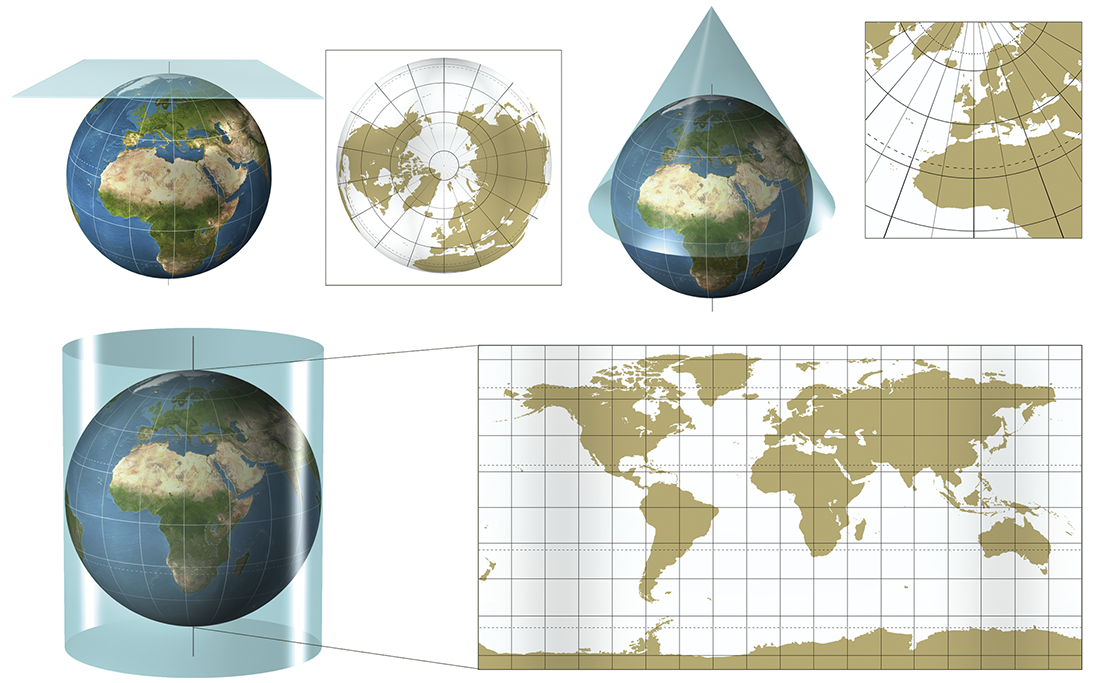 a) ¿Qué representan las imágenes?b) ¿Para qué sirven?c) Identifica cada una de las proyecciones.d) Según las imágenes, ¿qué proyección utilizarías para representar un mapa del mundo o planisferio?6ª Define los siguientes términos:a) Mapa topográfico.b) Mapa temático.7ª Observa el mapa siguiente y realiza el ejercicio:a) Señala en el mapa con una A el espacio localizado en 40° N, 50° E.b) Señala en el mapa con una B el espacio localizado en 40° S, 150° E.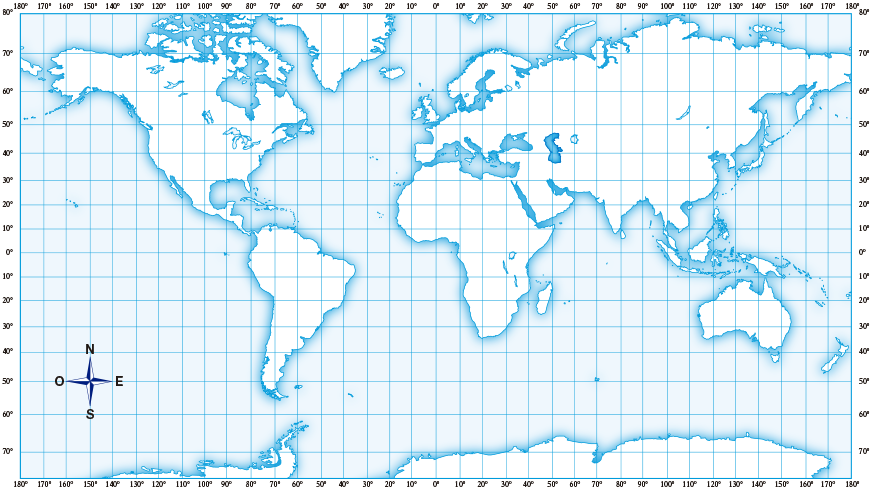 DATOSMERCURIOTIERRADistancia media al Sol 57 910 000 km149 600 000 kmDiámetro ecuatorial4 880 km12,756 kmPeríodo orbital88 días365 díasTemperatura media167 °C14 °CMOVIMIENTOTraslaciónDURACIÓNDESCRIPCIÓN
DEL MOVIMIENTO CONSECUENCIAS